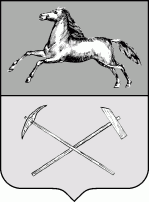 РОССИЙСКАЯ ФЕДЕРАЦИЯКемеровская область - КузбассПрокопьевский городской округПРОКОПЬЕВСКИЙ ГОРОДСКОЙ СОВЕТ НАРОДНЫХ ДЕПУТАТОВ6-го созыва(двадцать пятая сессия)Решение №  187от_22. 06. 2020            принято Прокопьевским городскимСоветом народных депутатов22. 06. 2020О внесении изменения в решение Прокопьевского городского Совета народных депутатов 
от 28.06.2019 № 101 «Об установлении размера платы за содержание общего имущества 
в многоквартирном доме»В соответствии со статьей 156 Жилищного кодекса Российской Федерации, Федеральным законом от 06.10.2003 № 131-ФЗ «Об общих принципах организации местного самоуправления в Российской Федерации, Уставом муниципального образования «Прокопьевский городской округ»,Прокопьевский городской Совет народных депутатовРешил:1. Внести в решение Прокопьевского городского Совета народных депутатов от 28.06.2019 № 101 «Об установлении размера платы за содержание общего имущества в многоквартирном доме» следующее изменение: в пункте 1 слова «по 30.06.2020 года»  заменить словами  «по 31.08.2020 года».2.  	Настоящее решение подлежит официальному опубликованию в газете «Шахтерская правда» и вступает в силу после его официального опубликования.      3.	 Контроль за исполнением настоящего решения возложить на комитеты Прокопьевского городского Совета народных депутатов по вопросам: бюджета, налоговой политики и финансов (А. П. Булгак), предпринимательства, жилищно-коммунального хозяйства и имущественных отношений  
(М. Т. Хуснулина).Председатель Прокопьевского городского Совета народных депутатов                                                                 							Н. А. Бурдина Глава города Прокопьевска 								                                                                             А. Б. Мамаев« 22  »  июня   2020 (дата подписания)